                                               Bawdsey Primary                                                      Explore     Courage    Equality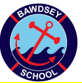                                              Year 1 Changes in Living Memory                                          Resilience    Caring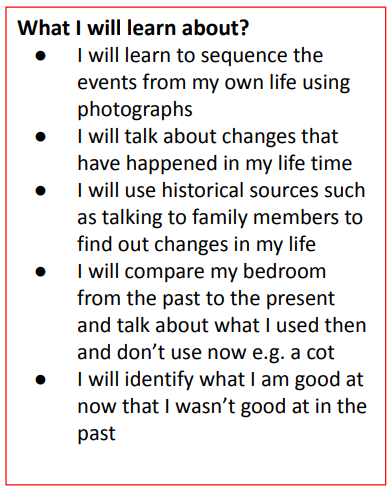 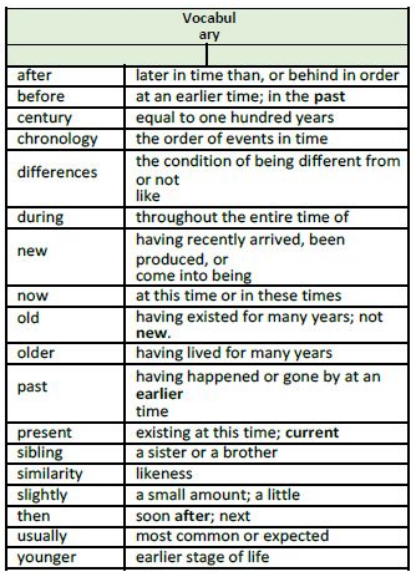 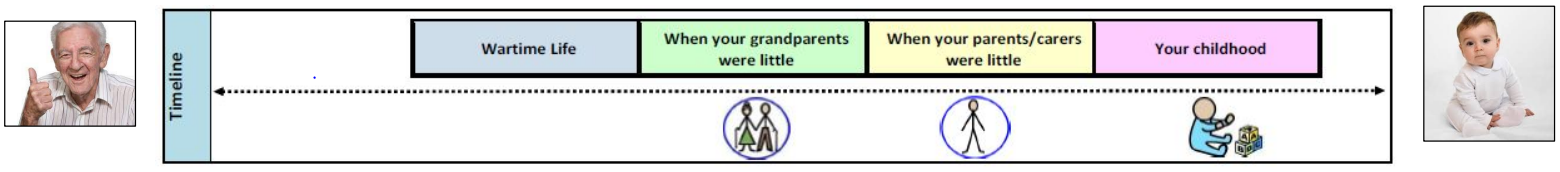 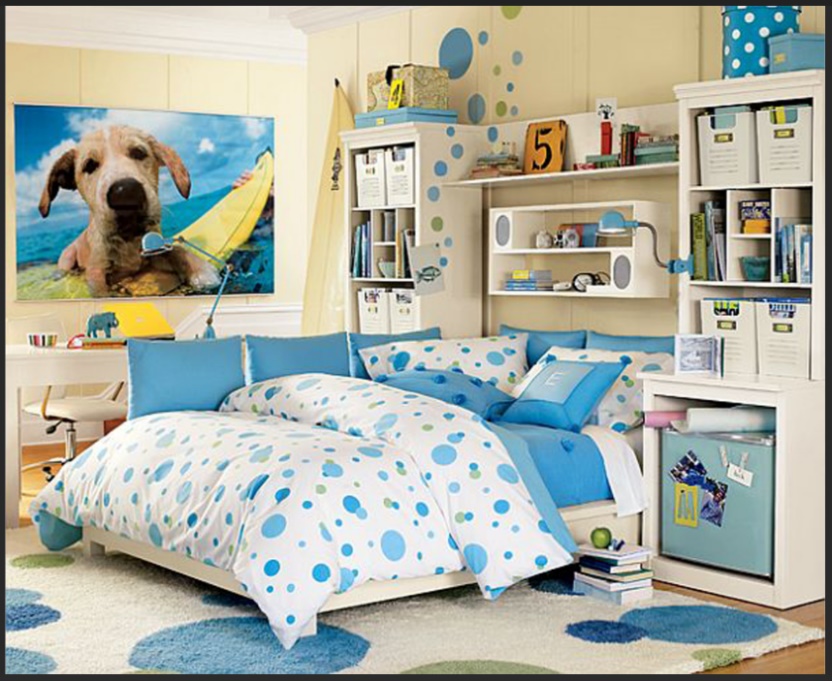 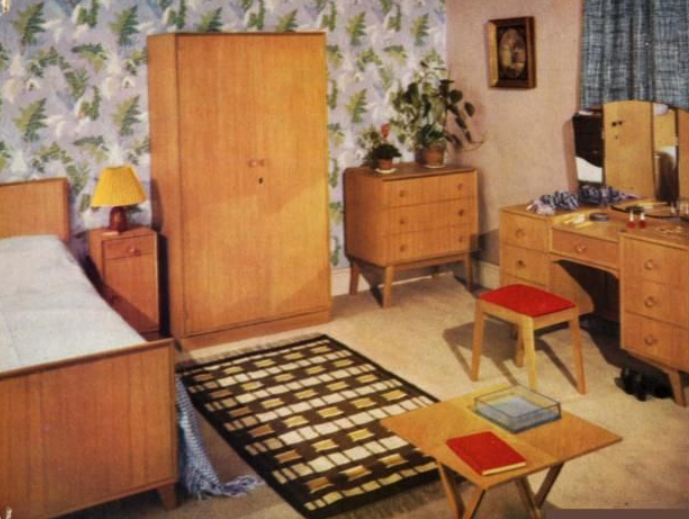 1960s bedroom                                                                                                                                               Present day bedroom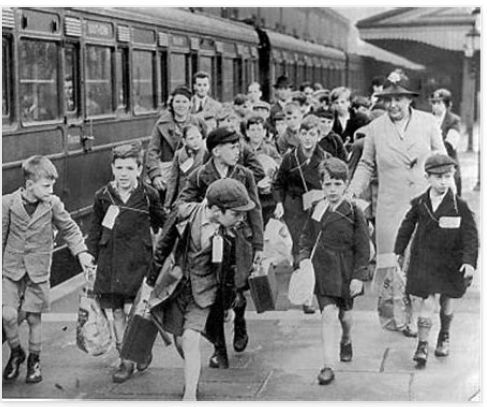 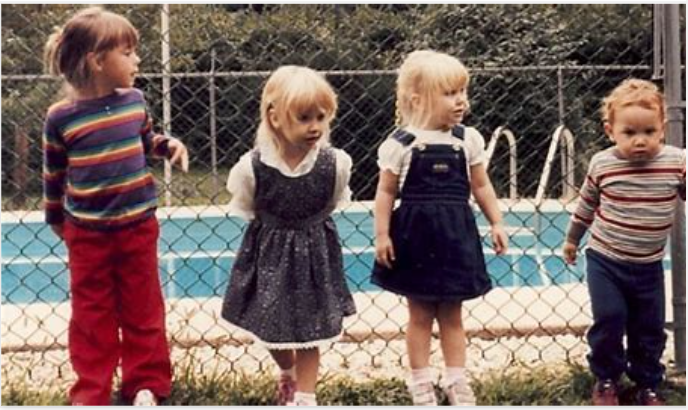 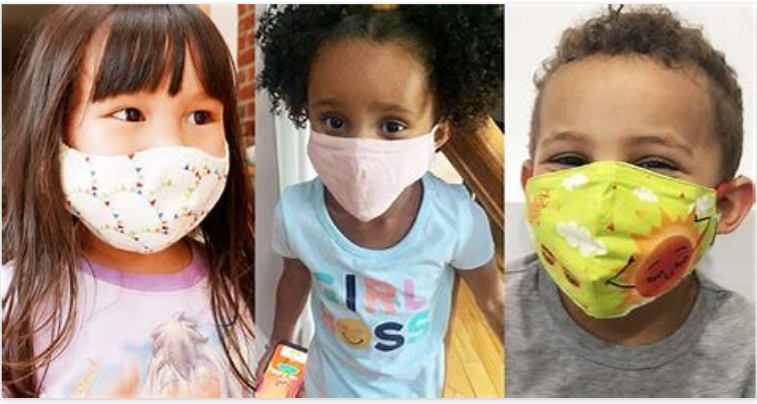 War time children  (Grandparents)         1980s (Parents)                                                                     2020 Present day